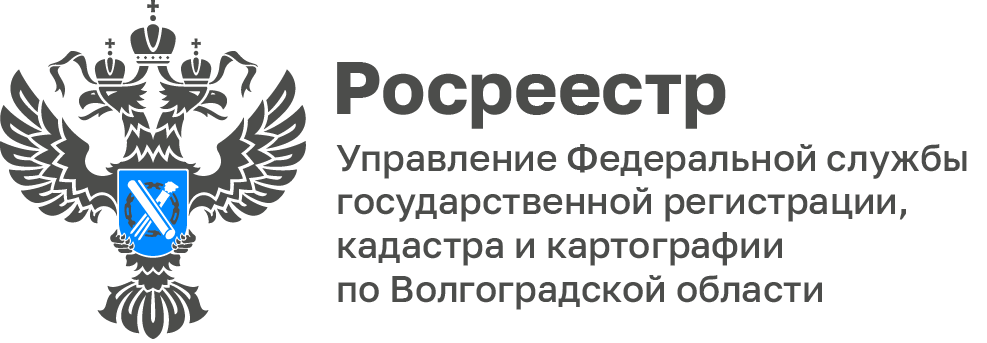 В Волжском появится новый образовательный центр	Управлением Росреестра по Волгоградской области 21.12.2022 осуществлен государственный кадастровый учет образовательного центра, расположенного по адресу: Волгоградская область, г. Волжский, ул. Мира, 109б. Площадь учреждения составляет 773.3 кв.м.На территории данного объекта планируется осуществлять подготовку детей к школе, к ЕГЭ, ОГЭ, изучение иностранных языков, проведение праздников для детей.С уважением,Балановский Ян Олегович,Пресс-секретарь Управления Росреестра по Волгоградской областиMob: +7(937) 531-22-98E-mail: pressa@voru.ru